ПРАВИТЕЛЬСТВО ХАНТЫ-МАНСИЙСКОГО АВТОНОМНОГО ОКРУГА - ЮГРЫПОСТАНОВЛЕНИЕот 9 августа 2013 г. N 303-пО ПОРЯДКЕ ОРГАНИЗАЦИИ ИНДИВИДУАЛЬНОГО ОТБОРАПРИ ПРИЕМЕ ЛИБО ПЕРЕВОДЕ В ГОСУДАРСТВЕННЫЕ И МУНИЦИПАЛЬНЫЕОБРАЗОВАТЕЛЬНЫЕ ОРГАНИЗАЦИИ ДЛЯ ПОЛУЧЕНИЯ ОСНОВНОГО ОБЩЕГОИ СРЕДНЕГО ОБЩЕГО ОБРАЗОВАНИЯ С УГЛУБЛЕННЫМ ИЗУЧЕНИЕМОТДЕЛЬНЫХ УЧЕБНЫХ ПРЕДМЕТОВ ИЛИ ДЛЯ ПРОФИЛЬНОГО ОБУЧЕНИЯВ соответствии с частью 5 статьи 67 Федерального закона от 29 декабря 2012 года N 273-ФЗ "Об образовании в Российской Федерации", подпунктом 7 пункта 2 статьи 3 Закона Ханты-Мансийского автономного округа - Югры от 1 июля 2013 года N 68-оз "Об образовании в Ханты-Мансийском автономном округе - Югре", в целях выявления и развития интеллектуальных, творческих и спортивных способностей обучающихся Правительство Ханты-Мансийского автономного округа - Югры постановляет:1. Утвердить прилагаемый Порядок организации индивидуального отбора при приеме либо переводе в государственные и муниципальные образовательные организации для получения основного общего и среднего общего образования с углубленным изучением отдельных учебных предметов или для профильного обучения.2. Признать утратившим силу постановление Правительства Ханты-Мансийского автономного округа - Югры от 8 декабря 2006 года N 283-п "О классах различного уровня и направленности в образовательных учреждениях, реализующих общеобразовательные программы начального общего, основного общего, среднего (полного) общего образования".3. Настоящее постановление вступает в силу с 1 января 2014 года.ГубернаторХанты-Мансийскогоавтономного округа - ЮгрыН.В.КОМАРОВАПриложениек постановлению ПравительстваХанты-Мансийскогоавтономного округа - Югрыот 9 августа 2013 года N 303-пПОРЯДОКОРГАНИЗАЦИИ ИНДИВИДУАЛЬНОГО ОТБОРА ПРИ ПРИЕМЕ ЛИБО ПЕРЕВОДЕВ ГОСУДАРСТВЕННЫЕ И МУНИЦИПАЛЬНЫЕ ОБРАЗОВАТЕЛЬНЫЕОРГАНИЗАЦИИ ДЛЯ ПОЛУЧЕНИЯ ОСНОВНОГО ОБЩЕГО И СРЕДНЕГО ОБЩЕГООБРАЗОВАНИЯ С УГЛУБЛЕННЫМ ИЗУЧЕНИЕМ ОТДЕЛЬНЫХ УЧЕБНЫХПРЕДМЕТОВ ИЛИ ДЛЯ ПРОФИЛЬНОГО ОБУЧЕНИЯ (ДАЛЕЕ - ПОРЯДОК)1. Порядок является обязательным для государственных и муниципальных образовательных организаций Ханты-Мансийского автономного округа - Югры (далее - общеобразовательные организации, автономный округ) в случае реализации ими общеобразовательных программ углубленного изучения отдельных учебных предметов или для профильного обучения.2. Организация индивидуального отбора при приеме либо переводе в общеобразовательные организации для получения основного общего и среднего общего образования с углубленным изучением отдельных учебных предметов или для профильного обучения (далее - индивидуальный отбор) допускается при условии наличия свободных мест после укомплектования общеобразовательной организации учащимися, имеющими право согласно федеральному законодательству на получение общего образования соответствующего уровня и проживающими на закрепленной органами местного самоуправления муниципальных районов и городских округов территории.3. Индивидуальный отбор проводится в случае:3.1. Создания в общеобразовательной организации класса (классов) с углубленным изучением отдельных учебных предметов или класса (классов) для профильного обучения, за исключением классов универсального профиля.3.2. Необходимости дополнительного комплектования в связи с образовавшимися свободными местами в классе (классах) с углубленным изучением отдельных учебных предметов или классе (классах) для профильного обучения.4. Участником индивидуального отбора может стать любой учащийся общеобразовательной организации.5. Информирование учащихся общеобразовательных организаций и их родителей (законных представителей) о процедуре, сроках, времени, месте подачи заявлений на участие в индивидуальном отборе (далее - заявление) общеобразовательные организации осуществляют через свои официальные сайты, ученические и родительские собрания, информационные стенды, средства массовой информации не позднее 30 дней до даты начала индивидуального отбора.6. Срок проведения индивидуального отбора устанавливает общеобразовательная организация.7. Родители (законные представители) учащихся общеобразовательных организаций подают заявление на имя руководителя общеобразовательной организации не позднее 10 дней до срока проведения индивидуального отбора по форме, установленной локальным актом общеобразовательной организации.8. К заявлению прилагают копии следующих документов:ведомость успеваемости и (или) аттестат об основном общем образовании;грамоты, дипломы, сертификаты, удостоверения, подтверждающие достижения (призовые места).9. Заявление регистрирует общеобразовательная организация в день его поступления с указанием даты и времени.Основаниями для отказа в регистрации заявления являются несоблюдение срока, формы его подачи.10. Организация индивидуального отбора осуществляется на основании следующих критериев:10.1. На уровне основного общего образования:10.1.1. Наличие четвертных, полугодовых, годовых отметок успеваемости "хорошо" и (или) "отлично" по учебным предметам за предшествующий или текущий периоды обучения.10.1.2. Наличие документов, подтверждающих достижения (призовые места на школьном, муниципальном, региональном, всероссийском, международном уровнях) во всероссийской олимпиаде школьников, иных олимпиадах, входящих в перечень олимпиад школьников и их уровней, ежегодно утверждаемый приказом Министерства науки и высшего образования Российской Федерации, по учебным предметам, изучение которых предполагается на углубленном уровне, за 2 предшествующих учебных года.10.2. На уровне среднего общего образования:10.2.1. Набравшие по учебным предметам, изучение которых предполагается на углубленном или профильном уровнях, минимальное количество первичных баллов, определенное исполнительным органом государственной власти автономного округа, осуществляющим государственное управление в сфере образования, учредителем, при прохождении государственной итоговой аттестации без учета результатов, полученных при прохождении повторной государственной итоговой аттестации.10.2.2. Наличие итоговых отметок "хорошо" и (или) "отлично" по учебным предметам, изучавшимся на уровне основного общего образования, или наличие четвертных отметок "хорошо" и (или) "отлично" за предшествующий или текущий периоды обучения на уровне среднего общего образования.10.2.3. Наличие документов, подтверждающих достижения (призовые места на школьном, муниципальном, региональном, всероссийском, международном уровнях) во всероссийской олимпиаде школьников, иных олимпиадах, входящих в перечень олимпиад школьников и их уровней, утвержденный приказом Министерства науки и высшего образования Российской Федерации, по учебным предметам, изучение которых предполагается на углубленном или профильном уровнях, за 2 предшествующих учебных года.11. Индивидуальный отбор осуществляется в 3 этапа:1 этап - проведение экспертизы документов, представленных на индивидуальный отбор;2 этап - составление рейтинга учащихся, заявленных для участия в индивидуальном отборе;3 этап - принятие решения о зачислении или переводе учащихся (отказе в зачислении или переводе).12. Индивидуальный отбор учащихся осуществляет комиссия, создаваемая руководителем общеобразовательной организации, в состав которой включаются учителя, руководители предметных методических объединений, заместители руководителя общеобразовательной организации, курирующие вопросы обучения по программам углубленного изучения отдельных учебных предметов или профильного обучения, представители психолого-педагогической службы и органа государственно-общественного управления организации (далее - комиссия).Возглавляет комиссию руководитель общеобразовательной организации.13. Экспертизу документов комиссия проводит по балльной системе:соответствие подпункту 10.2.1 пункта 10 Порядка - 1 балл за 1 учебный предмет;отметка "хорошо" - по соответствующим учебным предметам, изучение которых предполагается на углубленном или профильном уровнях, - 4 балла за 1 учебный предмет;отметка "отлично" по соответствующим учебным предметам, изучение которых предполагается на углубленном или профильном уровнях, - 5 баллов за 1 учебный предмет;достижения школьного уровня - 1 балл за 1 достижение (призовое место), но не более 3 баллов за все достижения;достижения муниципального уровня - 5 баллов за 1 достижение (призовое место), но не более 15 баллов за все достижения;достижения регионального уровня - 10 баллов за 1 достижение (призовое место), но не более 30 баллов за все достижения;достижения всероссийского уровня - 15 баллов за 1 достижение (призовое место), но не более 45 баллов за все достижения;достижения международного уровня - 20 баллов за 1 достижение (призовое место), но не более 60 баллов за все достижения.14. Рейтинг учащихся составляет комиссия по мере убывания набранных ими баллов.15. При равном количестве баллов двух и более учащихся учитывается средний балл ведомости успеваемости или аттестата об основном общем образовании, исчисляемый как среднее арифметическое суммы промежуточных (или итоговых) отметок.16. Комиссия в течение 3 рабочих дней со дня составления рейтинга учащихся принимает решение о зачислении либо переводе (об отказе в зачислении или переводе) в классы с углубленным изучением отдельных учебных предметов или классы для профильного обучения общеобразовательной организации по каждому учащемуся.Комиссия принимает решение о зачислении либо переводе учащегося (или участника индивидуального отбора) в зависимости от занимаемого им места в рейтинге учащихся и наличия свободных мест в классе (классах) с углубленным изучением отдельных учебных предметов или классе (классах) для профильного обучения.В случае отсутствия свободных мест в классе (классах) с углубленным изучением отдельных учебных предметов или классе (классах) для профильного обучения Комиссия принимает решение об отказе в зачислении или переводе учащегося (или участника индивидуального отбора).(п. 16 в ред. постановления Правительства ХМАО - Югры от 27.05.2022 N 235-п)17. Решение о зачислении либо переводе (об отказе в зачислении или переводе) Комиссия оформляет протоколом, который подписывают все ее члены, и направляет на следующий день после его подписания в общеобразовательную организацию для размещения на ее официальном сайте.(п. 17 в ред. постановления Правительства ХМАО - Югры от 27.05.2022 N 235-п)17.1. Комиссия в течение 3 рабочих дней со дня принятия решения о зачислении либо переводе (об отказе в зачислении или переводе) учащихся (или участников индивидуального отбора) размещает его на информационном стенде.(п. 17.1 введен постановлением Правительства ХМАО - Югры от 27.05.2022 N 235-п)18. Отказ в зачислении или переводе в классы с углубленным изучением отдельных учебных предметов или классы для профильного обучения общеобразовательной организации не является основанием для отчисления или отказа в приеме учащихся в общеобразовательную организацию.19. Зачисление либо перевод учащихся руководитель общеобразовательной организации оформляет приказом в течение 30 календарных дней после подписания протокола комиссии, указанного в пункте 17 Порядка, но не позднее 5 сентября текущего года.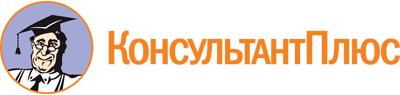 Постановление Правительства ХМАО - Югры от 09.08.2013 N 303-п
(ред. от 27.05.2022)
"О Порядке организации индивидуального отбора при приеме либо переводе в государственные и муниципальные образовательные организации для получения основного общего и среднего общего образования с углубленным изучением отдельных учебных предметов или для профильного обучения"Документ предоставлен КонсультантПлюс

www.consultant.ru

Дата сохранения: 15.08.2022
 Список изменяющих документов(в ред. постановлений Правительства ХМАО - Югры от 09.09.2016 N 346-п,от 22.01.2021 N 8-п, от 27.05.2022 N 235-п)Список изменяющих документов(в ред. постановлений Правительства ХМАО - Югры от 22.01.2021 N 8-п,от 27.05.2022 N 235-п)